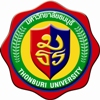 มหาวิทยาลัยธนบุรีThonburi Universityแบบคําร้องขอหนังสือขอความอนุเคราะห์รับนักศึกษาสหกิจศึกษาRequirement form for Asking for help letterวันที่................................................................ เรียน..........................................................................................................	ข้าพเจ้า(นาย/นางสาว)..............................................................................รหัสประจําตัวนักศึกษา...................................................สาขาวิชา...................................................................................................คณะ................................................................................................ โทรศัพท์.................................................................................................. E-mail............................................................................................. ออกปฏิบัติงานสหกิจศึกษาในภาคการศึกษาที่.............................................ปีการศึกษา................................................................................. ตั้งแต่วันที่.............. เดือน................................ พ.ศ. ............................. ถึงวันที่............... เดือน................................ พ.ศ. ...........................มีความประสงค์จะขอหนังสือขอความอนุเคราะห์สถานประกอบการเพื่อเข้าปฏิบัติงานสหกิจศึกษา รายละเอียดดังนี้ชื่อสถานประกอบการ…………………………………………………………………………………………………………………………………………………………………………… สถานที่ตั้งของสถานประกอบการ………………………………………………………………………………………………………………………………....…………………… ชื่อหรือตําแหน่งของผู้รับหนังสือขอความอนุเคราะห์……………………………………………………………………………………………………………………… การนี้มีนักศึกษาที่จะขอหนังสือขอความอนุเคราะห์ไปยังสถานประกอบการเดียวกันอีกจํานวน………..……ราย ดังรายชื่อนักศึกษาต่อไปนี้1. (นาย/ นางสาว)…………………………………………………………………………….…………….……รหัสประจํานักศึกษา………………………………………..………………………………….    สาขาวิชา…………………………………………………………..………..คณะ……………………………….……….…………………ลายมือชื่อนักศึกษา……………………………………..………. 2. (นาย/ นางสาว)………………………………………….……………………………………………….……รหัสประจํานักศึกษา…………………………..……………………………………………….   สาขาวิชา………………………………………………………..…………..คณะ……………………………….……………………………ลายมือชื่อนักศึกษา…………………………………………….. 3. (นาย/ นางสาว)………………………………………………………………………………….……….……รหัสประจํานักศึกษา………………………………….……………………………………….   สาขาวิชา……………………………………………….…………………..คณะ……………………………….…………….………………ลายมือชื่อนักศึกษา……………………………..…………….. ลงชื่อ.............................................................นักศึกษา								 (............................................................)                                                                                               วันที่........../.........................../............... 1.ความเห็นของอาจารย์ประสานงานสหกิจศึกษาประจําสาขาวิชา	 เห็นควรอนุญาต	 อื่นๆ ระบุ……………………………………………………………………..	ลงชื่อ.............................................................	   (................................................................)                วันที่........../.........................../.................2.ความเห็นของอาจารย์ศูนย์ประสานงานและส่งเสริมสหกิจศึกษา เมื่อทํางานตรวจสอบลักษณะงานสหกิจศึกษาแล้วประจําสาขาวิชา	 เห็นควรอนุญาต	 อื่นๆ ระบุ………………………………………………………………………ลงชื่อ.............................................................(................................................................)วันที่........../.........................../.................